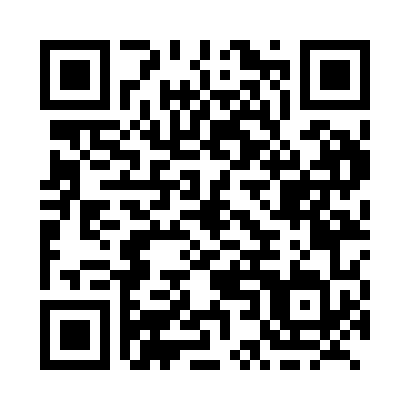 Prayer times for Philips, Alberta, CanadaMon 1 Jul 2024 - Wed 31 Jul 2024High Latitude Method: Angle Based RulePrayer Calculation Method: Islamic Society of North AmericaAsar Calculation Method: HanafiPrayer times provided by https://www.salahtimes.comDateDayFajrSunriseDhuhrAsrMaghribIsha1Mon3:185:051:317:109:5511:432Tue3:185:061:317:109:5511:433Wed3:195:071:317:109:5411:434Thu3:195:081:317:109:5411:425Fri3:205:091:317:099:5311:426Sat3:215:101:317:099:5311:427Sun3:215:111:327:099:5211:428Mon3:225:121:327:099:5111:419Tue3:225:131:327:089:5011:4110Wed3:235:141:327:089:5011:4111Thu3:245:151:327:079:4911:4012Fri3:245:161:327:079:4811:4013Sat3:255:181:327:079:4711:3914Sun3:265:191:327:069:4611:3915Mon3:265:201:337:059:4411:3816Tue3:275:211:337:059:4311:3817Wed3:285:231:337:049:4211:3718Thu3:285:241:337:049:4111:3719Fri3:295:261:337:039:4011:3620Sat3:305:271:337:029:3811:3521Sun3:305:281:337:019:3711:3522Mon3:315:301:337:019:3511:3423Tue3:325:311:337:009:3411:3324Wed3:335:331:336:599:3311:3325Thu3:335:341:336:589:3111:3226Fri3:345:361:336:579:2911:3127Sat3:355:371:336:569:2811:3028Sun3:365:391:336:559:2611:2929Mon3:375:411:336:549:2511:2930Tue3:375:421:336:539:2311:2831Wed3:385:441:336:529:2111:27